REGISTRO di tirocinio curriculareDati TirocinanteMatricola………………………..                      Cognome ……………………………………  Nome ……………………………    Codice Fiscale   …………………………………………………………………………………………………………………………………….. 	Iscritto/a aDipartimento di:	Corso di laurea in: 	Tipo corso:    Curriculum:   Iscritto/a per l'anno accademico    ………………………………………       al …………………………………….anno di corsoN° cfu da maturare con tirocinio curriculare (previsti dal piano di studi):         Specificare se il tirocinio è legato alla tesi di laurea:             sì               no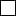 Dati del soggetto ospitanteDenominazione dell’enteSede del tirocinioIndirizzo (via, cap, città, provincia, regione, nazione) N° totale ore:  ..................................Firma tirocinante: ................................................................Firma referente del soggetto ospitante: ................................................................1. Relazione Referente del soggetto ospitante sulle attività di tirocinio (valutazione sui risultati formativi raggiunti)...............................................................................................................................................................................................................................................................................................................................................................................................................................................................................................................................................................................................................................................................................................................................................................................................................................................................................................................................................................................................................................................................................................................................................................................................................................................................................................................................................................................................................................................................................................................................................................................................................................................................................................................................................................................................................................................................lì ................................ il ......./......./..........Referente del soggetto ospitante:…………………………………………………………………………………………………….. Firma referente del soggetto ospitante:…………………………………………………………………………………..Si ricorda che è obbligatorio compilare il questionario di soddisfazione disponibile nello Sportello Studenti (Menù - Tirocini&Placement- I miei tirocini - Valutazione)2. Valutazione tirocinante sull’esperienza (obiettivi realizzati in relazione a quelli indicati nel progetto di tirocinio, difficoltà registrate, supporto del tutor universitario e/o del docente supervisore e del referente del soggetto ospitante, connessione tra attività di tirocinio e attività formative svolte)............................................................................................................................................................................................................................................................................................................................................................................................................................................................................................................................................................................................................................................................................................................................................................................................................................................................................................................................................................................................................................................................................................................................................................................................................................................................................................................................................................................................................................................................................................................................................................................................................................................................................................................................................................................................................................................................... Bergamo il ......./......./..........Firma tirocinante:  ....................................................................................................................................Si ricorda che è obbligatorio compilare il questionario di soddisfazione disponibile nello Sportello Studenti (Menù - Tirocini&Stage- Gestione Tirocini - Valutazione)3. Giudizio tutor universitario/a, se previsto dal CdS (conoscenza delle funzioni, degli obiettivi e delle modalità di azione del soggetto ospitante in rapporto al progetto di tirocinio elaborato, attitudini e competenze manifestate durante il tirocinio, comprensione delle problematiche legate all’attività di tirocinio e propositività del/della tirocinante nella soluzione delle stesse)...............................................................................................................................................................................................................................................................................................................................................................................................................................................................................................................................................................................................................................................................................................................................................................................................................................................................................................................................................................................................................................................................................................................................................................................................................................................................................................................................................................................................................................................................................................................................................................................................................................................................................................................................................................................................................................................................Bergamo il ......./......./..........Tutor universitario/a:………………………………………………………………………………………… Firma tutor universitario/a: ..........................................................................................................................4. Giudizio docente supervisore (chi ha approvato il progetto) (valutazione della capacità di analisi del/della tirocinante, livello di raggiungimento degli obiettivi fissati nel progetto di tirocinio)...............................................................................................................................................................................................................................................................................................................................................................................................................................................................................................................................................................................................................................................................................................................................................................................................................................................................................................................................................................................................................................................................................................................................................................................................................................................................................................................................................................................................................................................................................................................................................................................................................................................................................................................................................................................................................................................................Bergamo il ......./......./..........Docente supervisore………………………………………………………………………………Firma docente supervisore……………………………………………………DOCUMENTO DI REGISTRAZIONE DEL TIROCINIO CURRICULAREDati TirocinanteSi dichiara che il/la tirocinante ………………………………………………………………………………………………………………………………………………   Codice Fiscale………………………………………………………………………………Matricola……………………………….                                 Iscritto/a a……………………………………………………………………………………………………………………………………………………………………………………………Dipartimento di: ………………………………………………………………………………………………………………………………………………………………………………….Corso di laurea in: ……………………………………………………………………………………………………………………………………………………………………………….	Tipo corso: ……………………………………………………………………………………………………………………………………………………………………………………………..Curriculum: ………………………………………………………………………………………………………………………………………………………………………………………….. 	Iscritto/a  per l'anno accademico ……………………………. Al…………………… anno di corso……………………………………………………………ha svolto il tirocinio formativo previsto dal piano di studi dal    ...........................  al    .................................. presso …………………………………………………………………………………………………………………………………………………………………………………………Bergamo il …./...../.....Tutor universitario/a: .......................................................................................... Firma tutor universitario/a: .............................................................................Il/La docente supervisore, preso atto che l'esperienza è stata svolta secondo il regolamento per i tirocini del Dipartimento di ________________ e che il/la tirocinante ha conseguito gli obiettivi previsti dal progetto formativo, riconosce i _______ CFU, previsti dal piano di studi.Bergamo il ...../...../.....Docente supervisore: ......................................................................................... Firma docente supervisore: ......................................................................... DataN° oreSede disvolgimentodell’attivitàAttività svolta(indicare anche le attività previste dal progetto formativo svolte fuori dalla sede principale del tirocinio)DataN° oreSede disvolgimento dell’attivitàAttività svolta(indicare anche le attività previste dal progetto formativo svolte fuori dalla sede principale del tirocinio)